គោលការណ៍ស្តីពីៈការប្តូរមហាវិទ្យាល័យ​​​​​​​​​-បានឃើញព្រះរាជក្រម ០២/រកម/០១៩៦.០១ ចុះថ្ងៃទី ២៤ ខែ មករា ឆ្នាំ ១៩៩៦ ដែលប្រកាសឱ្យប្រើច្បាប់ ស្តីពីការបង្កើតក្រសួងអប់រំ យុវជន និងកីឡា-បានឃើញព្រះរាជក្រឹត្យ  នស/រកត/០៣០៣/១២៩ ចុះថ្ងៃទី ៣១ ខែ មីនា ឆ្នាំ ២០០៣ ស្តីពីការទទួលស្គាល់គុណភាពអប់រំឧត្តមសិក្សា-បានឃើញអនុក្រឹត្យលេខ ០១ អនក្រ   ចុះថ្ងៃទី ២០  ខែ មករា  ឆ្នាំ ១៩៩២ ស្តីពីការបង្កើត និងការគ្រប់គ្រងគ្រឹះស្ថានឧត្តមសិក្សា និងសិក្សាឯកទេស-បានឃើញអនុក្រឹត្យលេខ ៥៤ អនក្រ.បក ចុះថ្ងៃទី ១៣ ខែ មិថុនា ឆ្នាំ ២០០២  ស្តីពីលក្ខណៈវិនិច្ឆ័យ នៃការបង្កើតសាកលវិទ្យាល័យ-បានឃើញអនុក្រឹត្យលេខ ២៥ អនក្រ.បក ចុះថ្ងៃទី ០៧ខែ មីនា ឆ្នាំ ២០០៦ ស្តីពីការទទួលស្គាល់ការប្រែក្លាយ ពីវិទ្យាស្ថានគ្រប់គ្រង និងសេដ្ឋកិច្ចទៅជា សាកលវិទ្យាល័យគ្រប់គ្រង និងសេដ្ឋកិច្ច ដោយរាជរដ្ឋាភិបាល នៃព្រះរាជាណាចក្រកម្ពុជា-យោងតាមលក្ខន្តិកៈទូទៅស្តីពីការគ្រប់គ្រង និងការប្រព្រឹត្តទៅ របស់សាកលវិទ្យាល័យ គ្រប់គ្រង និងសេដ្ឋកិច្ច-យោងតាមការចំាបាច់របស់សាកលវិទ្យាល័យគ្រប់គ្រង និងសេដ្ឋកិច្ច ដើម្បីឱ្យនិស្សិតថ្នាក់ឆ្នាំសិក្សាមូលដ្ឋាន ធ្វើការប្តូរមហាវិទ្យាល័យប្រកបដោយប្រសិទ្ធភាព និងមានតម្លាភាព គណៈគ្រប់គ្រងសាកលវិទ្យាល័យគ្រប់គ្រង និង សេដ្ឋកិច្ចបានដាក់ចេញនូវគោលការណ៍សម្រាប់អនុវត្តដែលមានខ្លឹមសារដូចតទៅ៖ជំពូក១បទប្បញ្ញាតិទូទៅប្រការ១ :	គោលការណ៍នេះមានឈ្មោះថា “គោលការណ៍ប្តូរមហាវិទ្យាល័យ” ត្រូវបានរៀបចំចងក្រងឡើង និងអនុម័តឱ្យប្រើប្រាស់ដោយថ្នាក់ដឹកនាំសាកលវិទ្យាល័យ ក្នុងគោលដៅ និងព្រំដែនអនុវត្តចំពោះក្របខណ័្ឌនិស្សិតថ្នាក់ឆ្នាំសិក្សាមូលដ្ឋាន របស់សាកលវិទ្យាល័យគ្រប់គ្រង និងសេដ្ឋកិច្ចនៅគ្រប់ទីតាំងទាំងអស់ដែលមាននៅក្នុងព្រះរាជាណាចក្រកម្ពុជា។ប្រការ២ :	គោលការណ៍នេះមានគោលបំណង និង គោលដៅចំបង ទុកជាមូលដ្ឋានក្នុងការជួយសម្រួលដល់និស្សិតក្នុងការផ្លាស់ប្តូរមហាវិទ្យាល័យនៅពេលនិស្សិតបានបញ្ចប់ថ្នាក់ឆ្នាំសិក្សាមូលដ្ឋានដោយជោគជ័យ។ជំពូក២លក្ខណៈវិនិច្ឆ័យ នៃការផ្លាស់ប្តូរមហាវិទ្យាល័យប្រការ៣ : 	និស្សិតសាកលវិទ្យាល័យគ្រប់គ្រង និងសេដ្ឋកិច្ច អាចធ្វើការផ្លាស់ប្តូរមហាវិទ្យាល័យបានតាមលក្ខណៈវិនិច្ឆ័យដូចខាងក្រោម៖		-មានសញ្ញាបត្រមធ្យមសិក្សាទុតិយភូមិ ឫសញ្ញាបត្រមានតម្លៃស្មើរ		-មានវិញ្ញាបនបត្រថ្នាក់ឆ្នាំសិក្សាមូលដ្ឋានប្រការ៤ : 	ចំពោះនិស្សិតដែលបានបញ្ចប់ការសិក្សាថ្នាក់ឆ្នាំសិក្សាមូលដ្ឋាន ហើយមានមធ្យមភាគលំដាប់ពិន្ទុចាប់ពី ២.០០ឡើងទៅ ប៉ុន្តែមានមុខវិជ្ជាមួយ រឺពីរទទួលបានពិន្ទុទាបជាងមធ្យមភាគ និស្សិតនោះអាចធ្វើការប្តូរមហាវិទ្យាល័យបាន លុះត្រាតែប្រឡងបំពេញជាប់លើមុខវិជ្ជាដែលធ្លាក់នោះរួចរាល់ទើបមានសិទ្ធិប្តូរមហាវិទ្យាល័យ។ប្រការ៥ : 	ចំពោះនិសិ្សតដែលបានបញ្ចប់ការសិក្សាតាមកម្មវិធីសិក្សាថ្នាក់ឆ្នាំសិក្សាមូលដ្ឋាន ហើយមានមធ្យមភាគលំដាប់ពិន្ទុទាបជាង ២.០០ មិនអាចធ្វើការប្តូរមហាវិទ្យាល័យបានឡើយ។ជំពូក៣នីតិវិធី នៃការផ្លាស់ប្តូរមហាវិទ្យាល័យប្រការ៦ : 	និស្សិតគ្រប់រូបដែលមានបំណងចង់ប្តូរមហាវិទ្យាល័យ ត្រូវដាក់ពាក្យសុំប្តូរមកដេប៉ាតឺម៉ង់ថ្នាក់ឆ្នាំសិក្សាមូលដ្ឋាន ដើម្បីដេប៉ាតឺម៉ង់រៀបចំសំណុំឯកសារ សុំការឯកភាពពីក្រសួងអប់រំយុវជន និងកីឡា។ប្រការ៧ : 	ការដាក់ពាក្យសុំប្តូរមហាវិទ្យាល័យ គឺធ្វើឡើងនៅមុនកាលបរិច្ឆេទនៃការចូលសិក្សាក្នុងឆ្នាំទី២។ ចំពោះនិស្សិតដែលបានដាក់ពាក្យសុំប្តូរមហាវិទ្យាល័យ ក្រោយការបរិច្ឆេទចូលសិក្សាក្នុងឆ្នាំទី២នោះ សាកលវិទ្យាល័យនឹងមិនអនុញ្ញាតឡើយ។ប្រការ៨ : 	ចំពោះនិស្សិតដែលបានបញ្ចប់ការសិក្សាដោយជោគជ័យ តាមកម្មវិធីសិក្សាថ្នាក់ឆ្នាំសិក្សាមូលដ្ឋានលើមហាវិទ្យាល័យមួយ ហើយមានបំណងសិក្សាក្នុងឆ្នាំទី២ លើមហាវិទ្យាល័យមួយផ្សេងទៀតត្រូវដាក់ពាក្យសុំប្តូរមហាវិទ្យាល័យ ដោយបង់ប្រាក់ចំនួន ៥០ដុល្លា ដើម្បីសិក្សាលើមុខវិជ្ជាតម្រង់ទិសទៅរកមហាវិទ្យាល័យថ្មីដែលនិស្សិតចង់បន្តក្នុងឆ្នាំទី២។ប្រការ៩ : 	និស្សិតរបស់សាកលវិទ្យាល័យអាចសិក្សាពីរមហាវិទ្យាល័យក្នុងឆ្នាំសិក្សាតែមួយ ប៉ុន្តែត្រូវសិក្សានៅពេលខុសគ្នា។ជំពូក៤អវសាន្តគោលការណ៍ប្រការ១០ :	 រាល់គោលការណ៍ទាំងឡាយណាដែលមានខ្លឹមសារខុស រឺផ្ទុយពីគោលការណ៍នេះត្រូវចាត់ទុកជានិរាករណ៍។ប្រការ១១ : 	និរាករណ៍គោលការណ៍នេះ លុះត្រាតែមានការអនុម័តជាផ្លូវការពីគណ:គ្រប់គ្រងសាកលវិទ្យាល័យលើការកែតម្រូវ រឺ បន្ថែមបន្ថយក្នុងជំពូក រឺ ប្រការមួយចំនួន រឺ មានគោលការណ៍ថ្មីមកជំនួសទាំងស្រុង។ជំពូក៥ការចូលជាធរមានប្រការ១២ :	គោលការណ៍នេះមានប្រសិទ្ធភាពប្រើប្រាស់ចាប់ពីថ្ងៃចុះហត្ថលេខានេះតទៅ។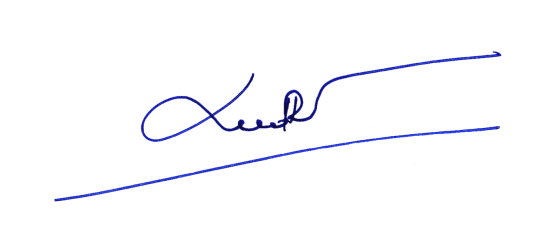 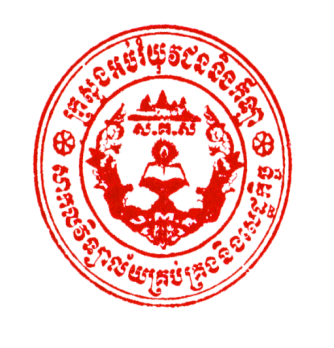 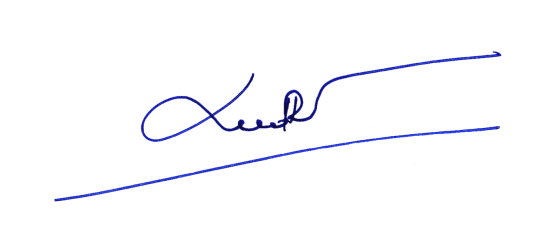 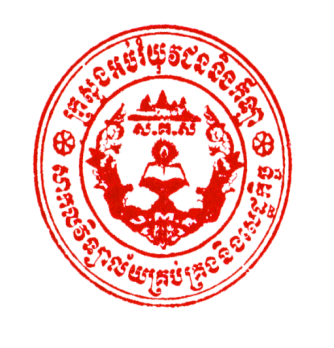 